Mr. Nelson – Sociology 101Assignment 1Directions: Choose any 1 of the following 3 assignment choices dealing with culture and/or gender. Format: 2 pages (500 words, minimum *more is fine), typed, double spaced, emailed as an attachment.
Due Date: _______________ Culture Assignment – An Analysis of Body Ritual Among the Nacirema (Miner, 1956)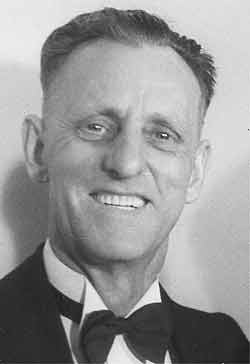 Read Horace Miner’s (1956) famous anthropological satire, “The Body Ritual of the Nacirema” and do the following: https://www.sfu.ca/~palys/Miner-1956-BodyRitualAmongTheNacirema.pdf (google the title “Body Ritual of the Nacirema” and it will be the 1st result- it’s a 6 page pdf)Identify 3 aspects of American culture that Miner is satirizing. Describe what he’s really talking about (for example, television), then describe it how he does. *So, for example, on page 503, when he talks in detail about the ‘shrines’ that Nacirema people have in their homes, what is he actually talking about? You’ll describe any 3 things he discusses.Choose 3 aspects of whatever you consider your culture (*this does not have to be traditional “American” practices, though you may of course include that). Any aspects of your culture counts – you could choose Instagram from American culture and fasting for Ramadan in the same project. Describe each of these 3 practices from an outside perspective, as Miner did of American culture. Imagine that you are an anthropologist visiting your own culture for the first time – describe it like you are writing a book. Option 2: Ethnocentrism and Cultural RelativismChoose a cultural practice that interests you and that has multiple persepctives (Female Genital Mutilation, for example) (Dorkenoo & Elworthy). Research the practice and then:Summarize this controversial practice including geography (where does it take place), cultural reasons behind it, and beliefs about it (based on the author’s point of view) – 1 pageDescribe this practice from BOTH an ethnocentric viewpoint (e.g., why is it ‘strange’ or ‘wrong’ to you – what cultural values does it offend?) AND from a relativistic standpoint (why might this not be the concern of other cultures? Why might this be ok? 1 page*Remember, you don’t need to personally believe what you’re writing, just be able to write academically from 2 opposed viewpoints.Option 3: Gender & the Media AnalysisChoose any 2 songs, shows (individual episodes are fine), or songs whose themes pertain to several of the themes of gender (gender itself, sexual orientation, *for songs, list the lyrics (either a sample or the entire song – this doesn’t count towards the length of your paper, so it doesn’t matter. No need to censor the lyrics, it’s fine)